БИБЛИОТЕКА ПРЕДСТАВЛЯЕТКафедре «Цифровая экономика и предпринимательство»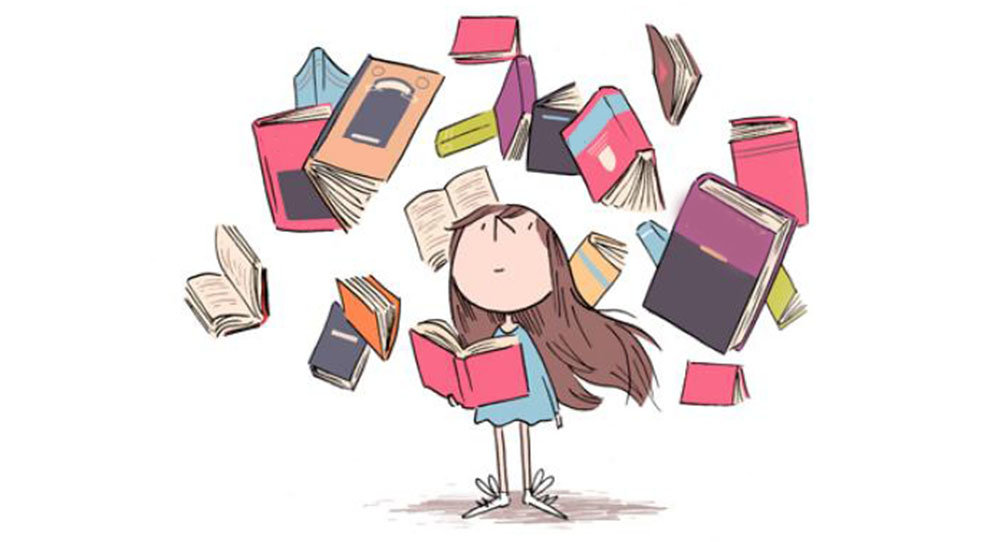 Новые книги          Дисциплины                          Библиографические описания книг1Современные проблемы экономической науки и производства У291.5 Андреев, О. С.
   Развитие инновационной экономики на основе трансформации наукоемкого сектора : автореф. дис. ... доктора экон. наук : 08.00.05 / О. С. Андреев ; Самар. нац. исслед. ун-т им. акад. С. П. Королева; науч. консультант Иваненко Л. В. - Самара, 2021. - 44 с. : табл. - Библиогр.: с. 39-44. - 0-00. - Текст : непосредственный.                                  чз2Разработка, внедрение и адаптация программного обеспечения отраслевой направленностиГагарина, Л. Г.
   Технология разработки программного обеспечения : учеб. пособие для сред. проф. образования по специальностям 09.02.01 "Компьютер. системы и комплексы", 09.02.02 "Компьютер. сети", 09.02.03 "Программирование в компьютер. системах", 09.02.04 "Информ. системы (по отраслям)", 09.02.05 "Приклад. информатика (по отраслям)", 09.02.06 "Сет. и систем. администрирование", 09.02.07 "Информ. системы и программирование" / Л. Г. Гагарина, Е. В. Кокорева, Б. Д. Сидорова-Виснадул ; под ред. Л. Г. Гагариной. - Документ read. - Москва : Форум [и др.], 2021. - 399 с. - (Среднеее профессиональное образование). - Библиогр.: с. 388-391. - URL: https://znanium.com/read?id=364479 (дата обращения: 27.02.2021). - Режим доступа: для авториз. пользователей. - ISBN 978-5-8199-0812-9. - 978-5-16-108945-3. - Текст : электронный.3Информатика Гуриков, С. Р.
   Информатика : учеб. для сред. проф. образования / С. Р. Гуриков. - Документ read. - Москва : Инфра-М, 2021. - 566 с. - (Среднеее профессиональное образование). - Библиогр.: с. 560-561. - URL: https://znanium.com/read?id=365326 (дата обращения: 25.02.2021). - Режим доступа: для авториз. пользователей. - ISBN 978-5-16-109132-6. - Текст : электронный.4Современные проблемы экономической науки и производства У291.5 Долонин, К. А.
   Совершенствование инновационных процессов высокотехнологичных промышленных комплексов на основе кластерного подхода : автореф. дис. ... канд. экон. наук : 08.00.05 / К. А. Долонин ; Самар. гос. экон. ун-т ; науч. рук. Хансевяров Р. И. - Самара, 2021. - 22 с. : табл. - Библиогр.: с. 20-22. - 0-00. - Текст : непосредственный.5Экономика организации; Статистика; Менеджмент; Финансы, денежное обращение и кредит; Налоги и налогообложение; Основы бухгалтерского учета; Аудит    Экономика и бухгалтерский учет. Общепрофессиональные дисциплины : учеб. для сред. проф. образования по специальности 38.02.01 "Экономика и бухгалтер. учет (по отраслям)" / М. Ю. Елицур, В. П. Наумов, О. М. Носова, М. В. Фролова. - Документ read. - Москва : Форум [и др.], 2021. - 544 с. - (Среднеее профессиональное образование). - Библиогр.: с. 534-536. - URL: https://znanium.com/read?id=360475 (дата обращения: 23.02.2021). - Режим доступа: для авториз. пользователей. - ISBN 978-5-00091-416-8. - 978-5-16-105052-1. - Текст : электронный.6Современные проблемы экономической науки и производства У291.5 Жилюнов, Н. Ю.
   Инновационное развитие вертикально интегрированных компаний: эколого-экономический аспект : автореф. дис. ... канд. экон. наук : 08.00.05 / Н. Ю. Жилюнов ; Самар. гос. техн. ун-т; науч. рук. Косякова И. В. - Самара, 2020. - 24 с. : табл. - Библиогр.: с. 22-24. - Текст : непосредственный.   чз7З973.26-018.23, Мониторинг изменений в области информационных технологий и их реализация Малюк, А. А.
   Анализ и прогнозирование потребности в специалистах по защите информации : [монография] / А. А. Малюк. - Москва : Горячая линия -Телеком, 2014. - 212 с. : ил. - Библиогр.: с. 208-209. - ISBN 978-5-9912-0430-9 : 333-30. - Текст : непосредственный.8Обеспечение качества образовательного процесса Ч30/49 Рудинский, И. Д.
   Компетенция, компетентность, компетентностный подход : монография / И. Д. Рудинский, Н. А. Давыдова, С. В. Петров ; под общ. ред. И. Д. Рудинского. - Москва : Горячая линия - Телеком, 2019. - 240 с. - Библиогр.: с. 207-228. - ISBN 978-5-9912-0735-5 : 455-51. - Текст : непосредственный.  чз9Стратегии развития и управления человеческими ресурсами Место хранения журнала                      У240 Тухтарова, Е. Х.
   Влияние внешней трудовой миграции на экономическое развитие принимающих рынков труда : автореф. дис. ... канд. экон. наук : 08.00.05 / Е. Х. Тухтарова ; Урал. гос. экон. ун-т ; науч. рук. Ядранский Д. Н. - Екатеринбург, 2021. - 29 с. : табл. - Библиогр.: с. 26-29. - Текст : непосредственный.    чзПубликации из периодикиБиблиографические описания статей                      10 Сайт ж. «Деньги и кредит»Ульянкин, Ф.
   Прогнозирование российских макроэкономических показателей на основе информации в новостях и поисковых запросах / Ф. Ульянкин. - Текст : электронный // Деньги и кредит. - 2020. - № 4. - С. 75-97. - Лит. в конце ст. - URL: https://rjmf.econs.online/upload/iblock/c8b/Prognozirovaniye-na-osnove-informatsii-v-novostyakh-i-poiskovykh-zaprosakh.pdf (дата обращения: 02.03.2021). - 1,57 МБ.
   В работе сравниваются несколько различных индексов экономической активности по их объясняющей и прогнозной способности. индексы строятся с помощью методов машинного обучения. В качестве исходных данных используются поисковые запросы, новостные статьи и комментарии пользователей под новостными постами из социальных сетей. Анализ получившихся индексов экономической активности показывает, что существует причинность по Грейнджеру между поисковыми и новостными индексами, с одной стороны, и индексами - с другой, при этом поисковые и новостные индексы являются причинами по Грейнджеру для индексов.11Коротких, О.
   Межстрановая BVAR-модель внешнего сектора / О. Коротких. - Текст : электронный // Деньги и кредит. - 2020. - № 4. - С. 98-112. - Лит. в конце ст. - URL: https://rjmf.econs.online/upload/iblock/7c6/Mezhstranovaya-BVAR-model-vneshnego-sektora.pdf (дата обращения: 02.03.2021). - 993 КБ.
   Статья посвящена описанию межстрановой BVAR-модели, разработанной и используемой в департаменте денежно-кредитной политики Банка России. Модель позволяет строить согласованные между собой сценарные прогнозы по основным макропеременным США, еврозоны и Китая. Одновременное моделирование трех экономик дает возможность учитывать межстрановые взаимодействия переменных, за счет чего улучшаются прогнозные качества модели в сравнении с отдельными страновыми VAR- аналогами. Модель построена в отклонениях переменных от своих потенциальных значений, что позволяет улучшить прогноз темпов роста ВВП относительно недетрендированного дизайна. Наличие в модели широкого набора макроэкономических и финансовых показателей позволяет улучшить точность прогноза общего уровня инфляции в сравнении с более простыми аналогами.12   Оценка последствий пандемии для экономики России через призму межотраслевого баланса / А. Пономаренко, С. Попова, А. Синяков [и др.]. - Текст : электронный // Деньги и кредит. - 2020. - № 4. - С. 3-17. - Лит. в конце ст. - URL: https://rjmf.econs.online/upload/iblock/b8d/Otsenka-posledstviy-pandemii-dlya-ekonomiki-Rossii.pdf (дата обращения: 02.03.2021). - 944 КБ.
   Оценивается влияние ограничительных мер, принятых для предотвращения распространения пандемии коронавируса, на динамику экономической активности. Помимо влияния первичных шоков, вызванных непосредственно действием ограничительных мер, мы оцениваем также и вторичные эффекты этих мер через межотраслевые связи. Оценки показывают, что действие вторичных эффектов распространяется на большее количество отраслей, чем действие первичных эффектов. При этом общий масштаб влияния вторичных эффектов на экономику оказывается большим, чем масштаб влияния первичных эффектов при высокой неоднородности динамики по отраслям.13   Финансовые шоки и кредитные циклы / М. Мамонов, В. Панкова, Р. Ахметов, А. Пестова. - Текст : электронный // Деньги и кредит. - 2020. - № 4. - С. 45-74. - Лит. в конце ст. - URL: https://rjmf.econs.online/upload/iblock/896/Finansovyye-shoki-i-kreditnyye-tsikly.pdf (дата обращения: 02.03.2021). - 2,17 МБ.
   Проводится сравнительная оценка роли внутренних и внешних финансовых шоков в формировании фаз кредитного цикла на межстрановых квартальных данных по 27 развитым и развивающимся странам, включая Россию, за период с 1990 по 2019 г.14   Методы расчета опережающего индикатора валового регионального продукта / В. Бойко, Н. Кисляк, М. Никитин, О. Оборин. - Текст : электронный // Деньги и кредит. - 2020. - № 3. - С. 3-29. - Лит. в конце ст. - URL: https://rjmf.econs.online/upload/iblock/767/Metody_rascheta_operezhayushchego_indikatora_VRP.pdf (дата обращения: 02.03.2021). - 1,3 МБ.
   Представлены два метода расчета квартальных значений опережающего индикатора валового регионального продукта (ВРП). Первый метод расчета основан на методологии Росстата с использованием темпов роста показателей, отражающих выпуск по основным видам экономической деятельности в регионах. Второй метод расчета опережающего индикатора ВРП предполагает использование темпорального дезагрегирования (дезагрегирование во времени).15 Г-106 (зал учебной литературы)Гелевей, И. А.
   Аналитика в SMM: какие показатели оценивать / И. А. Гелевей. - Текст : непосредственный // Реклама. Теория и практика. - 2020. - № 4. - С. 270-278. - Лит. в конце ст.
   Рассказывается, как правильно проводить оценку аккаунта в социальных сетях.16Горшкова, Р. Ю.
   Стратегия запуска рекламной кампании для онлайн-школ и образовательных проектов / Р. Ю. Горшкова. - Текст : непосредственный // Реклама. Теория и практика. - 2020. - № 4. - С. 284-294. - Лит. в конце ст.
   Рассказывается о стратегии планирования и запуска рекламной кампании для образовательного проекта или онлайн-школы. Рассматривается, как сделать это наиболее эффективно, как классифицировать трафик в зависимости от сформированности потребностей, как использовать карту пути клиента, какие маркетинговые метрики следует рассчитывать, а также как создавать потребность в покупке онлайн-обучения у целевой аудитории.17 Э109 (зал научной работы)Калабин, А. Л.
   Проектно-исследовательский подход к преподаванию магистрам дисциплины "Анализ данных" / А. Л. Калабин. - Текст : непосредственный // Ректор вуза. - 2020. - № 10. - С. 52-55. – URL: \\192.168.100.120\publ2\Kalabin_Proektno_issled.pdf. -  Режим доступа: с компьютеров ПВГУС. - 999 КБ.
   Для формирования у магистров навыков проектной работы при изучении дисциплины "Анализ данных" в Тверском государственном техническом университете разработан, развит и модифицирован программный проект командной работы.18 Г-106 (зал учебной литературы); сайт ж. «Стратег. решения и риск-менеджмент»   Развитие конкурентного преимущества логистической платформы на основе цифровизации хабов / Е. Р. Счисляева, С. Е. Барыкин, Е. А. Коваленко, А. Ю. Бурова. - Текст : электронный // Стратег. решения и риск-менеджмент. - 2020. - № 1. - С. 48-55. - URL: https://www.jsdrm.ru/jour/article/view/883/790 (дата обращения: 15.10.2020). - 578 КБ.
   Cтатья раскрывает понятие логистического блока и логистических цифровых хабов. Рассмотрены возможности объединения участков Северного морского и Нового шелкового путей в единую систему на территории Российской Федерации. Авторами исследованы пути цифровизации логистического блока СМП - НШП с последующим созданием виртуального пространства по контролю и перераспределению товарооборота по территории РФ.19Гительман, Л. Г.
   Реформирование управленческого образования - условие устойчивого развития экономики / Л. Г. Гительман, А. П. Исаев, М. В. Кожевников. - Текст : электронный // Стратег. решения и риск-менеджмент. - 2020. - № 3. - С. 238-249. - Лит. в конце ст. - URL: https://www.jsdrm.ru/jour/article/view/905/812 (дата обращения: 22.03.2021). - 859 МБ.
   Статья посвящена первоочередным решениям для запуска системных преобразований управленческого образования, необходимых для технологического прорыва.20Островская, Н. Е.
   Цифровизация проектного менеджмента в государственном и муниципальном управлении России / Н. Е. Островская, С. Е. Барыкин, А. Ю. Бурова. - Текст : электронный// Стратег. решения и риск-менеджмент. - 2020. - № 2. - С. 205-215. - Лит. в конце ст. - URL: https://www.jsdrm.ru/jour/article/view/897/801 (дата обращения: 12.11.2020). - 813 МБ.
   Анализ взаимосвязи задач и базовых направлений национальной программы "Цифровая экономика". Предложен подход к формированию региональных проектов цифровизации.21Кузнецова, М. О.
   Стратегическая устойчивость промышленных компаний: подходы к пониманию и анализ рисков / М. О. Кузнецова. - Текст : электронный // Стратег. решения и риск-менеджмент. - 2020. - № 2. - С. 196-205. - Лит. в конце ст. - URL: https://www.jsdrm.ru/jour/article/view/896/800 (дата обращения: 12.11.2020). - 343 МБ.
   Анализируются подходы к стратегическому устойчивому развитию промышленных организаций. На основе обзора российской и зарубежной литературы было выделено три подхода: процессный, системный и временной.22Крепышева, А. М.
   Определение и измерение риска в комплаенс-менеджменте / А. М. Крепышева, А. А. Сергиевская, М. А. Сторчевой. - Текст : электронный// Стратег. решения и риск-менеджмент. - 2020. - № 2. - С. 150-159. - Лит. в конце ст. - URL: https://www.jsdrm.ru/jour/article/view/892/796 (дата обращения: 11.11.2020). - 421 МБ.
   Статья посвящена проблеме определения и измерения риска в комплаенс-менеджменте - важной управленческой функции компании, направленной на соблюдение законов и этических норм.23Трачук, А. В.
   Влияние технологий индустрии 4.0 на повышение производительности и трансформацию инновационного поведения промышленных компаний / А. В. Трачук, Н. В. Линдер. - Текст : электронный // Стратег. решения и риск-менеджмент. - 2020. - № 2. - С. 132-149. - Лит. в конце ст. - URL: https://www.jsdrm.ru/jour/article/view/891/795 (дата обращения: 11.11.2020). - 504 МБ.
   Исследование взаимосвязи между вложениями в технологии четвертой промышленной революции, паттернами инновационного поведения и производительностью российских промышленных компаний. Исследование проведено на основе данных 576 промышленных компаний (874 респондента).24Гительман, Л. Г.
   Реформирование управленческого образования - условие устойчивого развития экономики / Л. Г. Гительман, А. П. Исаев, М. В. Кожевников. - Текст : электронный// Стратег. решения и риск-менеджмент. - 2020. - № 2. - С. 116-131. - Лит. в конце ст. - URL: https://www.jsdrm.ru/jour/article/view/890/794 (дата обращения: 11.11.2020). - 821 МБ.
   Статья посвящена первоочередным решениям для запуска системных преобразований управленческого образования, необходимых для технологического прорыва. Основой для выработки таких решений послужило развиваемое авторами научное направление и опыт создания образовательных продуктов, соответствующих новейшим трендам, в том числе проявившимся в самое последнее время.25Линдер, Н. В.
   Формирование инновационных режимов в промышленности / Н. В. Линдер. - Текст : электронный // Стратег. решения и риск-менеджмент. - 2020. - № 3. - С. 272-285. - Лит. в конце ст. - URL: https://www.jsdrm.ru/jour/article/view/908/815 (дата обращения: 22.03.2021). - 495 МБ.
   Представлена эмпирическая оценка формирования инновационных режимов в промышленности. Актуальность исследования обусловлена необходимостью разработки новых инструментов анализа и стимулирования инновационного развития как промышленных компаний, так и национальной экономики в целом. Выделение инновационных режимов и описание их характеристик позволит выработать действенные рекомендации для развития инноваций.26Фаязова, С. И.
   Влияние инноваций на экспортную деятельность: эмпирический анализ российских компаний / С. И. Фаязова. - Текст : электронный // Стратег. решения и риск-менеджмент. - 2020. - № 1. - С. 59-69. - Лит. в конце ст. - URL: https://www.jsdrm.ru/jour/article/view/884/791 (дата обращения: 15.10.2020). - 772 КБ.
   Рассматриваются стимулы и барьеры инновационной деятельности при выходе компании на внешние рынки. К основным стимулам отнесены: взаимодействие с подрядчиками, иностранными партнерами, поставщиками и клиентами; экономия от масштаба; дополнительное финансирование; характер спроса и состояние внешней среды.27   Расчет цифрового двойника воронки продаж / C. М. Сергеев, С. Е. Барыкин, Н. В. Островская, В. К. Ядыкин. - Текст : электронный // Стратег. решения и риск-менеджмент. - 2020. - № 3. - С. 286-293. - Лит. в конце ст. - URL: https://www.jsdrm.ru/jour/article/view/909/816 (дата обращения: 23.03.2021). - 674 МБ.
   Исследование посвящено разработке теоретического описания процесса многоступенчатого взаимодействия с потребительским пулом. Для решения задачи формализации данного процесса разработана математическая модель, основу которой составляет информационное цифровое взаимодействие от этапа определения целевой аудитории до полного завершения коммерческой сделки. В предлагаемой статье изложены результаты работы по моделированию sales funnel как основы программного обеспечения современного аналитика рынка с применением кросс-системного подхода.28Шамин, Д. В.
   Система риск-менеджмента - инструмент успешной реализации международных мегапроектов / Д. В. Шамин. - Текст : электронный // Стратег. решения и риск-менеджмент. - 2020. - № 1. - С. 98-103. - Лит. в конце ст. - URL: https://www.jsdrm.ru/jour/article/view/886/793 (дата обращения: 15.10.2020). - 1 МБ.
   Cтатья посвящена оптимизации процессов организации и управления международных мегапроектов путем формирования системы управления рисками. Предлагается сформировать комплексную шестиэлементную систему управления рисками, которая подразумевает внедрение в основные процессы управления проектом. Обоснована необходимость трехэтапной структуры внедрения в соответствии с ключевыми элементами системы управления рисками: планирование (блок ); утверждение проекта (блоки , , , ); мониторинг и контроль (блок ).29Титов, С. А.
   Внутриорганизационная субкультурная динамика в проектах цифровой трансформации / С. А. Титов, Н. В. Титова. - Текст : электронный // Стратег. решения и риск-менеджмент. - 2020. - № 3. - С. 294-303. - Лит. в конце ст. - URL: https://www.jsdrm.ru/jour/article/view/910/817 (дата обращения: 23.03.2021). - 674 МБ.
   Цель исследования состояла в изучении негативного влияния субкультурной динамики внутри проектов цифровой трансформации на уровень конфликтов и качество коммуникаций и выработке решений по конструктивному использованию разнообразия организационных субкультур. Основной методологией выступало партисипаторное исследование действием и исследование конкретной ситуации. Была построена сетевая модель организационных субкультур, которая позволила выявить наличие устойчивых коалиций внутри проектных команд и их ценностные установки. На основе модели субкультур были разработаны коммуникационные тренинги и внесены изменения в систему проектных коммуникаций.30Луценко, С. И.
   Влияние менеджмента на долговую корпоративную политику / С. И. Луценко. - Текст : электронный // Стратег. решения и риск-менеджмент. - 2020. - № 3. - С. 316-323. - Лит. в конце ст. - URL: https://www.jsdrm.ru/jour/article/view/912/819 (дата обращения: 23.03.2021). - 344 МБ.
   Рассматриваются особенности влияния финансовых решений менеджмента российских публичных компаний на долговую политику. В исследование включены показатели внутреннего роста и дивидендных выплат, с помощью которых можно оценить корпоративную финансовую политику.31Колобов, А. В.
   Обеспечение вовлеченности персонала в устойчивое развитие компании / А. В. Колобов, Е. М. Игумнов, Д. Н. Наумов. - Текст : электронный // Стратег. решения и риск-менеджмент. - 2020. - № 3. - С. 262-271. - Лит. в конце ст. - URL: https://www.jsdrm.ru/jour/article/view/907/814 (дата обращения: 22.03.2021). - 798 МБ.
   Рассматривается связь вовлеченности персонала с устойчивым развитием компании. Компании с высоким уровнем вовлеченности демонстрируют лучшие финансовые показатели в своей отрасли. Основными источниками по вовлеченности в настоящий момент являются исследования консалтинговых компаний и в меньшей степени - практикоориентированные издания. В работе проведен анализ предлагаемых подходов по повышению вовлеченности сотрудников и предложен комплексный метод управления вовлеченностью в компании.32 Г-106 (зал учебной литературы)Леншина, М.
   О модерации с любовью / М. Леншина. - Текст : непосредственный // Унив. книга. - 2021. - № 2. - С. 52-55.
   Правила и инструменты деятельности модератора в соцсетях.33 Г-106 (зал учебной литературы)Кузетова, Н. Г.
   Гемба-обходы в качестве аудитов СМК / Н. Г. Кузетова. - Текст : непосредственный// Упр. качеством. - 2020. - № 10. - С. 38-46. - Лит. в конце ст.
   Рассмотрены основные инструменты и практические подходы к использованию гемба в системе менеджмента качества, связь бережливого производства и систем менеджмента качества в практике проведения аудитов. Автор делится методиками и примерами.34Анисимова, С.
   Process mining - эффективный инструмент оптимизации бизнеса / С. Анисимова. - Текст : непосредственный // Упр. качеством. - 2021. - № 1. - С. 26-31.
   Интеллектуальный анализ процессов ( Process Mining) фокусируется на обнаружении, анализе и оптимизации бизнес-процессов на основе данных из журналов событий (англ. event logs), представляя недостающее звено между классическим анализом бизнес-процессов с использованием их моделей и интеллектуальным анализом данных ( Data Mining).35   Принципы бережливого производства: опыт российских компаний. - Текст : непосредственный // Упр. качеством. - 2021. - № 1. - С. 22-25.
   Описаны успешные примеры внедрения бережливого производства на российских предприятиях. В результате перестройки и внедрения бережливого производства на Курском электроаппаратном заводе производство перенесли на новую площадку вдвое меньшей площади, при этом номенклатура выпускаемой продукции увеличилась с 6 тыс. до 12 тыс. SKU.36Логинов, Е.
   Как адаптировать lean production под нужды компании / Е. Логинов. - Текст : непосредственный // Упр. качеством. - 2021. - № 1. - С. 16-21.
   Автор рассказывает о необходимости адаптации lean production под нужды компании, а также рассматривает пример использования концепции ROPEX на площадках компании ROCKWOOL.37Бурочкин, А.
   Как развитие цифровых технологий влияет на промышленную безопасность / А. Бурочкин. - Текст : непосредственный // Упр. качеством. - 2020. - № 12. - С. 42-45.
   О развитии цифровых технологий в промышленности, безопасности и перспективах развития рассказывает Алексей Бурочкин, директор по маркетингу компании Eaton в России и Казахстане.38Анохина, К.
   Как промышленному предприятию снизить риск утечки информации / К. Анохина. - Текст : непосредственный // Упр. качеством. - 2020. - № 12. - С. 32-36.
   Рассказывается как промышленные предприятия могут снизить риски утечки информации и с помощью каких методов можно противостоять внешним и внутренним угрозам.39Бриссе, Э.
   Как промышленный Интернет вещей может повысить эффективность работы предприятия / Э. Бриссе. - Текст : непосредственный// Упр. качеством. - 2020. - № 12. - С. 26-30.
   Рассмотрен практический опыт применения технологии Интернета вещей в строительной отрасли.40Хомутский, Д. Ю.
   Гибкий подход к управлению организационными изменениями в условиях пандемии COVID-19 / Д. Ю. Хомутский, И. Г. Алиев. - Текст : непосредственный // Упр. качеством. - 2020. - № 12. - С. 4-9.
   Рассматриваются принципы гибкого подхода к организационным изменениям в условиях пандемии COVID-19. Сформулированы первоочередные шаги руководства компаний для стабилизации кризисной ситуации и обеспечения устойчивого функционирования предприятий.41Темникова, К. Н.
   Разработка и внедрение системы мониторинга и измерения удовлетворенности потребителей / К. Н. Темникова, Д. И. Раевский. - Текст : непосредственный // Упр. качеством. - 2020. - № 10. - С. 47-50. - Лит. в конце ст.
   Рассмотрены практические вопросы, связанные с разработкой и внедрением системы мониторинга и измерения удовлетворенности потребителей в соответствии с ISO 10004. Рассмотрены взаимосвязь ISO 9001, ISO 10001, ISO 10002, ISO 100004, особенности разработки данной системы в сегменте B2B.42Алер, Е.
   Стандарт ISO/IEC 27001 обеспечивает системный подход к управлению информационной безопасностью / Е. Алер. - Текст : непосредственный // Упр. качеством. - 2021. - № 1. - С. 36-38.
   Информационная безопасность компании - это не только соблюдение комплекса мер IT-безопасности, но и правильный выбор соответствующего стандарта. Рассмотрено, какие стандарты направлены на обеспечение информационной безопасности компании.43Новикова, Г.
   Оценка персонала: что является основой положительного результата / Г. Новикова. - Текст : непосредственный // Упр. качеством. - 2020. - № 10. - С. 31-37. - Лит. в конце ст.
   Часто оценка персонала не рассматривается компанией как мощный инструмент, встроенный в систему бизнес-процессов компании, отсюда вытекают проблемы и риски. В статье рассмотрены основные практики, подходы и правила в оценке для обеспечения качественного ресурса компетенций и навыков персонала.44Зубарева, И. В.
   САРА - действенные практики по постоянным улучшениям в пищевых производствах / И. В. Зубарева. - Текст : непосредственный // Упр. качеством. - 2020. - № 10. - С. 19-23. - Лит. в конце ст.
   Рассмотрены подходы к усовершенствованию системы менеджмента качества на производстве, методы оптимизации процессов после прохождения аудитов в рамках мероприятий CAPA. Приведены практические примеры.45Венерская, Т. В.
   Стандарт BRC в практике внутренних аудитов / Т. В. Венерская. - Текст : непосредственный // Упр. качеством. - 2020. - № 10. - С. 14-18. - Лит. в конце ст.
   Рассмотрены особенности проведения аудита по стандарту BRC, приведены практические примеры, описаны основные требования, которые необходимо выполнять производителям упаковки и упаковочных материалов.46Якушева, М. А.
   Социальный аудит партнеров: зачем проводится и к чему готовиться? / М. А. Якушева. - Текст : непосредственный // Упр. качеством. - 2020. - № 10. - С. 9-13. - Лит. в конце ст.
   Рассмотрены основные аспекты требований к социальному аудиту и даны ответы на вопросы, зачем проводится социальный аудит партнеров, какие аспекты проверяют в ходе аудита и какие методики используют. Приведен алгоритм подготовки к проверкам, раскрыты основные положения социальной ответственности компаний - производителей продукции.47Раевский, Д. И.
   Внутренние факторы, снижающие эффективность систем менеджмента / Д. И. Раевский. - Текст : непосредственный // Упр. качеством. - 2020. - № 11. - С. 18-23. - Лит. в конце ст.
   Автор рассматривает внутренние факторы, снижающие эффективность систем менеджмента. Выделены три ключевых фактора. Первый - плохая взаимосвязь между современными IT-системами, широко внедряемыми на предприятиях (, SAP и др.), и документами, описывающими систему. Второй - низкий уровень информированности специалистов по внедрению систем менеджмента о разнообразии прикладных инструментов или отсутствие их вовлечения во внедрение практических инструментов, которые можно применять для реализации требований этих систем. Третий - отсутствие понимания и прямой взаимосвязи, как внедрение эффективной системы менеджмента влияет на экономические показатели компании.Книжное ассорти48Дидро, Д.
   Монахиня / Д. Дидро. - Документ viewer. - Москва : Юрайт, 2020. - 183 с. - (Памятники литературы). - URL: https://urait.ru/viewer/monahinya-456725#page/3 (дата обращения: 26.03.2021). - Режим доступа: для авториз. пользователей. - ISBN 978-5-534-10537-7. - Текст : электронный.49Лосева, П.
   Против часовой стрелки. Что такое старение и как с ним бороться / П. Лосева. - Документ read. - Москва : Альпина нон-фикшн, 2020. - 468 с. : ил. - (PRIMUS). - URL: https://znanium.com/read?id=368805 (дата обращения: 29.03.2021). - Режим доступа: для авториз. пользователей. - ISBN 978-5-00139-143-2. - Текст : электронный.50Сасаки, Ф.
   Прощайте, вещи! Новый японский минимализм / Ф. Сасаки ; пер. с англ. Д. Шалаевой ; ред. И Беличева . - Документ read. - Москва : Альпина нон-фикшн, 2020. - 263 с. : ил. - URL: https://znanium.com/read?id=368827 (дата обращения: 29.03.2021). - Режим доступа: для авториз. пользователей. - ISBN 978-5-00139-269-9. - Текст : электронный.51Хиггинботам, А.
   Чернобыль. История катастрофы : пер. с англ. / А. Хиггинботам. - Документ read. - Москва : Альпина нон-фикшн, 2020. - 551 с. : ил. - Библиогр.: с. 497-515. - URL: https://znanium.com/read?id=368907 (дата обращения: 29.03.2021). - Режим доступа: для авториз. пользователей. - ISBN 978-5-00139-269-9. - Текст : электронный.ПРОчтениеФактВ Бостоне в XIX веке кузнец, если мог себе позволить, то, обычно, нанимал мальчика, чтобы читать ему книги, пока тот работает.Хомский Н. Образование. Кому и зачем : 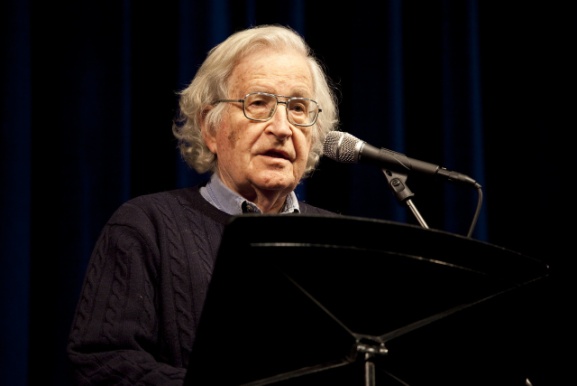 лекция в ун-те штата Аризона 8 февраля 2012 г. https://www.youtube.com/watch?v=oj9VqXtg1cg Произведениятридцати современных авторов собраны под одной обложкой. Настоящий  Ноев ковчег? Вл. Войнович, Вл. Маканин, Л. Улицкая, М. Палей, В. Пелевин, В. Ерофеев, С. Довлатов, Ю. Поляков, Е. Попов и еще два десятка знакомых современному читателю имён создали достоверную картину русской прозы и русской жизни нашего времени.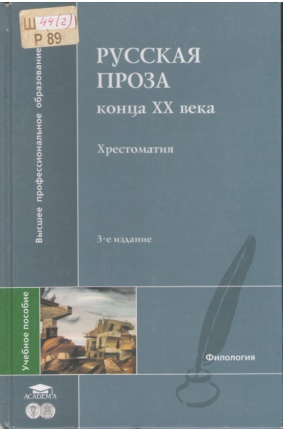 Русская проза конца XX века. Хрестоматия :   учеб. пособие для вузов  - Москва : Академия, 2007. - 640 с.Повышай квалификацию с библиотекой ПВГУС!Составители: С. Р. Милихина, зав. отделом НБ;Н. Г. Самойленко, методист01.04.2021 г